Message Testing for Tobacco Communication Activities (MTTCA)Previous Title: “Testing and Evaluation of Tobacco Communication Activities”NewSupporting Statement: Part ACenters for Disease Control and Prevention National Center for Chronic Disease Prevention and Health PromotionOffice of Smoking and HealthHealth Communications BranchDecember 30, 2011Project Manager:  Robert Alexander, Ph.D.Health Communications SpecialistPhone:  (770) 488-1212Fax:	 (770) 488-5939Email address:	   RAlexander@cdc.govCenters for Disease Control and Prevention4770 Buford Highway, Mailstop K-50Atlanta GA  30341Table of Contents        Section	A.  JustificationA.1.	Circumstances Making the Collection of Information Necessary	A.2.	Purposes and Use of Information CollectionA.3.	Use of Improved Information Technology and Burden Reduction	A.4.	Efforts to Identify Duplication and Use of Similar Information		A.5.	Impact on Small Businesses or Other Small EntitiesA.6.	Consequences of Collecting the Information Less FrequentlyA.7.	Special CircumstancesA.8.	Comments in Response to the FR Notice and Consultation A.8.a.	Federal Register NoticeA.8.b	Outside ConsultationA.9.	Explanation of Any Payment or Gift to RespondentsA.10.	Assurance of Confidentiality Provided to RespondentsA.11.	Justification for Sensitive QuestionsA.12.	Estimates of Annualized Burden Hours and CostA.13.	Estimates of Annualized Respondent Capital and Maintenance CostsA.14.	Estimates of Annualized Cost to the Federal GovernmentA.15.	Explanation for Program Changes or AdjustmentsA.16.	Plans for Tabulation and Publication and Project Time Schedule	A.17.	Reason(s) Display of OMB Expiration Date is Inappropriate	A.18.	Exceptions to the Certification Statement	                  B.  Collection of Information Employing Statistical MethodsB.1.	Respondent Universe and Sampling MethodsB.2.	Procedures for the Collection of InformationB.3.	Methods to Maximize Response Rates and Deal with Non-responseB.4.	Test of Procedures or Methods to be UndertakenB.5.	Individuals Consulted on Statistical Aspects and Individuals Collecting and/or Analyzing DataList of TablesTable A12A: Estimated Annualized Burden HoursList of Attachments										1a.	Public Health Service Act 1b.	Family Smoking Prevention and Tobacco Control Act1c.	Patient Protection and Affordable Care Act 2a.	Federal Register Notice2b. 	Summary of Public Comments and CDC Response3.		Overview of Planned Information Collections4.		Illustrative ExamplesAbstractCDC requests OMB approval of a new, generic clearance mechanism to support information collection for the development and testing of tobacco-related health messages and campaigns.  The proposed generic mechanism will provide a unified clearance framework for a variety of tobacco-related communication activities, which may occur on an as-needed basis, or in the context of a planned series utilizing a variety of methodologies. A generic clearance is primarily required in order to support the breadth, flexibility and time-sensitivity of information collection needed to develop and execute the upcoming ACA-funded tobacco communication campaign, which is scheduled to launch in 2012.  The generic clearance will facilitate the development and pre-testing of messages and materials for this campaign.  In addition, the generic clearance will be used to support CDC’s ongoing programmatic needs for the Office on Smoking and Health (OSH), such as materials development and testing for the Media Campaign Resource Center (MCRC), and materials related to reports from the Office of the Surgeon General.  In all cases, OSH will request OMB approval for each data collection conducted under this generic clearance by submitting a specific Information Collection Request that describes its purpose, use, methodology, and impact on affected respondents.  Approval of the generic clearance is requested for three years.  CDC/OSH will submit a separate Information Collection Request to OMB that outlines the information collections needed to evaluate the ACA-funded tobacco communication campaign.  The pre- and post-campaign surveys for campaign evaluation are related to developmental work to be conducted under the MTTCA generic clearance, however, these surveys will be conducted under a separate OMB control number.A.	JustificationA.1.	Circumstances Making the Collection of Information NecessaryThe primary mission of the Health Communications Branch (HCB) of the Office on Smoking and Health (OSH) at the Centers for Disease Control and Prevention (CDC) is to serve as a public health resource for tobacco and health information.  Through the CDC/HCB, OSH develops and distributes information about tobacco and health to the public, professionals, various branches of government, and other interested groups nationwide using a wide array of formats and media channels.  OSH also maintains a reference library of tobacco-related communication materials, called the Media Campaign Resource Center (MCRC), and provides technical assistance to organizations so that MCRC materials can be customized for specific media applications.  CDC is authorized to conduct information collection supporting these activities under the Public Health Service Act (41USC 241) Section 301 (see Attachment 1a).  OSH also collaborates closely with the Center for Tobacco Research (CTR) in the Food and Drug Administration (FDA).  Since 2009, the FDA has gained broad authority to regulate tobacco product advertising through the Family Smoking Prevention and Tobacco Control Act (see Attachment 1b).Recent legislative developments highlight the importance of tobacco control--and appropriate tobacco control messages--in efforts to improve the nation’s health.  These developments include the Affordable Care Act (ACA), which established the Prevention and Public Health Fund (PPHF, see Attachment 1c).  The PPHF contains essential disease prevention initiatives to help reduce the health and financial burden of tobacco use, such as increasing the number of insured individuals; improving the overall availability of effective cessation treatments; expanding coverage benefits for smoking-cessation treatments; and creating a new prevention trust fund for proven prevention, wellness, and public health efforts.  The PPHF specifically calls for the implementation of a national, science-based media campaign to increase awareness of the health consequences of tobacco use and exposure to secondhand smokeCDC’s Office on Smoking and Health is tasked with planning, fielding, and evaluating the ACA-funded media campaign, which will include health messages for the target audience (adults ages 18-54 years old) and a number of messages that are tailored to specific audience segments (e.g., smokers versus non-smokers).  The campaign will be delivered through a variety of media channels and formats, including television ads, radio ads and print materials.  A coordinated series of health message testing activities will be required to support the development of effective, audience-specific and channel-specific messages for this campaign.  In addition, successful campaign management will include companion assessment and evaluation activities that are closely coordinated with initial message development and execution.  Final details regarding assessment and evaluation activities will be described in a separate but related Information Collection Request. To support the time-critical ACA-funded media campaign, as well as additional tobacco-related health communications to be conducted by OSH’s Health Communications Branch (HCB), CDC is requesting OMB approval of a new generic clearance for the development of tobacco-related health messages and campaigns.  The generic clearance is founded on a strategic and systematic approach to the design and testing of high-quality health messages, campaigns, and programs, and will employ accepted methods of health message development, including input from public health partners, and pre-testing with target audiences. (Figure 1)., HCB uses established standards of health communication planning as depicted in the figure below, which begins with 1) Planning and Strategy Development. This step can occur via formal needs assessments with partners and intended users (i.e., the target audience) and a review of published literature and epidemiological data related to a specific health problem. A needs assessment can be accomplished by conducting surveys, for example, to determine pressing health needs or concerns of the target audience. Next, CDC/HCB must understand a target audience’s current behaviors, beliefs, attitudes, and knowledge about tobacco-related issues to effectively design health messages, programs, and campaigns. This information can be gained with focus groups, interviews, and/or surveys.  These will guide selection and application of behavioral theories to a program’s strategies and messages and audience segmentation. ,,  2) Developing and Pretesting Concepts, Messages, and Materials. In this second step, CDC/HCB designs draft messages that must be tested with members of the target audience. ,   Audience feedback, in the form of interviews, focus groups or  surveys, is incorporated into subsequent revisions. Audience testing informs the final development of messages, materials or advertisements and is essential for ensuring that federal dollars are expended appropriately on health messages that are effective. 3) Implementing the Program. HCB implements the program and conducts process evaluation to ascertain to what extent the program was implemented as planned and under what conditions. This information can directly feed information back into the program for improvement. 4) Assessing Effectiveness and Making Refinements. HCB must conduct outcome evaluation of the program components to assess the degree to which the program was effective. This process also captures lessons learned for improving subsequent iterations of the program and for similar future efforts.   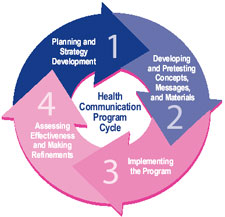 Figure 1. Health Communication Program Cycle. From: National Cancer Institute, National Institutes of Health. (2008). Making Health Communication Programs Work. http://www.cancer.gov/cancertopics/cancerlibrary/pinkbook (accessed June 22, 2011). The proposed generic mechanism will provide a unified clearance framework for a variety of tobacco-related communication activities primarily related to steps 1-3 described above, which may occur on an as-needed basis, or in the context of a planned series utilizing a variety of methodologies.  A generic clearance is needed to primarily support the breadth, flexibility and time-sensitivity of information collection required to develop materials to be used in the upcoming ACA-funded tobacco communication campaign, OSH’s ongoing programmatic initiatives, and the Surgeon General’s reports.  OSH will request OMB approval for each data collection activity through submission of a specific Information Collection Request that describes its purpose, use, methodology, and impact on affected respondents. Approval of the generic mechanism is requested for three years.  Attachment 3 provides an overview of projected program needs during this time period and estimated burden to respondents.Privacy Impact AssessmentOverview of the Information Collection SystemData collection methods proposed for this generic clearance include, but are not limited to, telephone, in-person, and online interviews and focus groups, surveys and online surveys, cognitive interviews, participant observations, and intercept interviews. In most instances, data will be collected by outside organizations under contract with CDC.Types of Information to be CollectedInformation collection will include needs assessments; demographics, awareness, knowledge, attitudes, beliefs, and behaviors of target respondents; measures of message effectiveness; and audience reactions to test messages.  Given that every data collection instrument will be based upon specific data collection needs for different stages of health communication planning and implementation, it is not possible to develop one instrument for use in all instances.  Attachment 4 provides illustrative examples of questions that could be asked for a variety of information collections.All respondents will be assured that the information will be used only for the purpose of this information collection and will be kept secure to the extent allowable by law.  Respondents will be assured that their responses will not be shared with anyone outside the information collection team and that their names will not be reported with responses provided.  Contractors will maintain restricted access to all data preparation areas (i.e., receipt and coding).  All data files on multi-user systems will be under the control of a database manager, with access limited to project staff on a “need-to-know” basis only.  For all surveys, multiple security measures will be undertaken to ensure separation between respondents’ identity and their survey data.  For online surveys, data coming directly from the survey engines are stored in proprietary databases. While this data may or may not be encrypted, once inside the firewall, all data are stored in a relational database protected by several layers of intrusion detection and access control. Data files delivered to the evaluation contractors by any survey vendors will be sent via encrypted files.Identification of Website(s) and Website Content Directed at Children Under 13 Years of AgeCDC does not anticipate collecting information from children under 13 years of age using a website or any other information collection method. Each request submitted under the proposed generic approval will specifically address this issue. A.2.	Purposes and Use of Information CollectionThe primary purpose and use of this collection will be to inform the development and testing of materials for the upcoming ACA-funded tobacco prevention and control campaign.  While the list below is meant to be illustrative and not all-encompassing, additional information gathered under the proposed generic clearance ICR will be used, among other purposes, to:Inform the health communication efforts related to release of Surgeon General reports. Provide critical knowledge about specific target audiences for tobacco communications.  Understand influences on individuals’ attitudes, knowledge and beliefs around tobacco use and quitting behaviors and how this may influence perception of messagesEnsure that HCB designs and provides relevant and timely health communication technical assistance to partners as a result of ongoing needs assessments. Develop and refine message concepts and test draft materials for clarity, salience, appeal, and persuasiveness to target audiences.Ensure quality and prevent waste in the dissemination of health information by CDC/HCB to the public.  Assess the effectiveness of produced campaign materials in  communicating with target audiences. Formative pretesting is a standard best practice in communications research for creating messages for target audiences that are credible, comprehensible and persuasive.  The results of message testing intended for a specific audience or context may inform future programs designed for similar situations.  Privacy Impact AssessmentAll respondents will be assured that the information will be used only for the purpose of this information collection and will be kept secure to the extent allowable by law, as will be detailed in project consent forms in submissions for specific surveys.  Respondents will be assured that their responses will not be shared with anyone outside the information collection team and that their names will not be reported with responses provided.  Each proposed information collection will be submitted to OMB for approval.  The purpose, methods, privacy protections, privacy act determination, incentives, and analysis plan will be described for each project-specific request.A.3.	Use of Improved Information Technology and Burden ReductionWhenever possible and appropriate, information collections submitted for approval under this generic clearance will use advanced technology to collect and process data in order to reduce respondent burden and to make data processing and reporting maximally efficient.  Particular emphasis will be placed on compliance with the Government Paperwork Elimination Act (GPEA), Public Law 105-277, title XVII.  As computer technology has continued to improve and become more widespread, opportunities to pretest messages on the Internet using either Web-based surveys or on-line focus groups have increased.  Using computer-assisted information technology to transmit data collection instruments and/or collect responses will continue to reduce the burden on respondents.  Wherever possible, CDC/HCB will make use of Web-based data collection methods.  Further, in all message, concept, material, and ad testing, the number of questions will be held to the absolute minimum required for the intended use of the data and trained interviews and moderators will lead the discussions, where appropriate, to ensure that time is used in the most efficient and productive manner.  Following are examples of the types of technology that may be used to reduce burden;  evolving technologies may also be employed.Online Interviews, Focus Groups, Bulletin Boards and Surveys A Web-enabled panel approach uses online technology to collect data from households that participate in an ongoing panel.  The panels are very large, allowing quick selection from the overall pool and the rapid identification of several potential respondents from extremely small subgroups of the population. Samples from these panels are not designed to generate nationally representative samples or precise population parameters but rather are used as a highly efficient, low cost, and low burden method of data collection for formative message testing.  A Web-enabled or online panel approach also allows for the immediate turnaround of transcripts from online focus groups and data from online surveys.  Online methods for focus groups, bulletin boards and surveys can ease burden because they can be completed in the respondent’s home or workplace, at the respondent’s convenience and, in some cases, do not require the presence of an interviewer.  They are less burdensome than mailed questionnaires in that they eliminate the need to handle and return paper copies.    For online bulletin boards, respondents can respond to a pre-loaded discussion guide at their own convenience while a trained live moderator monitors responses throughout the duration of the bulletin board. Web-based surveys are an especially convenient option for eliciting feedback on visual stimuli.  With Web-based surveys, respondents view an ad, complete an online survey and then submit the data electronically and securely over the Internet.  Online methods for bulletin boards and surveys are described in more detail in Part B. Relative to less technically advanced methods, these data collection approaches have the advantages of speed, cost, access and reduced burden.      Other SurveysSome surveys will be conducted via mail,  or emergent technologies, similar to that described in the previous section. However, other surveys will be conducted by telephone and will consist of quantitative closed-ended questions.  When most interview items response alternatives are “closed ended,” as in a survey, a Computer-Assisted Telephone Interview (CATI) will be utilized to help phone interviewers move quickly and accurately through items and skip patterns, reducing response burden.  A.4.	Efforts to Identify Duplication and Use of Similar InformationPrior to conducting any data collection, CDC reviews existing published literature and unpublished qualitative pretesting reports when they are available, and also consults with outside experts to identify information that could facilitate message development.  Health messages developed by CDC/HCB are unique in their mix of intended audience, health behavior, concept, and execution.  Therefore, there are no similar data available.  CDC/HCB collaborates with other U.S. government agencies that sponsor or endorse health communication projects, such as the FDA’s Center for Tobacco Products.  These affiliations serve as information channels and help prevent redundancy.  Ongoing communication between CDC’s Office of Smoking and Health, and FDA’s Center for Tobacco Products, will ensure that information collections are coordinated and not duplicative.   These communications will be documented in each information collection request submitted to OMB for approval under the MTTCA generic clearance.A.5.	Impact on Small Businesses or Other Small EntitiesRespondents are typically members of the general public, specific subpopulations or specific professions, not business entities. No impact on small businesses or other small entities is anticipated. 
A.6.	Consequences of Collecting the Information Less Frequently In the interest of responsive and timely health communication, programs may forgo the important steps of conducting needs assessments, assessing target audience awareness, attitudes, knowledge, beliefs, and behaviors; and testing messages on dimensions such as clarity, salience, appeal, and persuasiveness (i.e., the ability to influence behavioral intention).  Skipping these steps avoids delay and expense, but at a high potential cost.  A program designed without a clear understanding of the issue or message from the target audience’s perspective can be minimally effective, at best. Untested messages can waste communication resources and opportunities because the messages can be perceived as unclear or irrelevant. Untested messages can also have unintended consequences, such as jeopardizing the credibility of Federal health officials. A.7.      Special Circumstances Relating to the Guidelines of 5 CFR 1320.5There are no special circumstances. The message testing activities fully comply with the guidelines in 5 CFR 1320.5.  A.8.	Comments in Response to the Federal Register Notice and Efforts to Consult 	Outside the AgencyA.8.a.	Federal Register NoticeA 60-day Federal Register Notice was published in the Federal Register on Tuesday July 12, 2011, Volume 76, No. 133, pages 40914-40915 (see Attachment 2a). Two public comments were received. One public comment was an expression of opinion that received a courtesy reply.  The other comment was a request for additional information, which CDC provided (see Attachment 2b, Summary of Public Comments and CDC Response).   A.8.b.          ConsultationThe following individuals inside the agency have been consulted on the design of the generic clearance package, audience questionnaire development, or intra-agency coordination of information collection efforts:	Diane Beistle Office on Smoking and HealthCenters for Disease Control and Prevention4770 Buford Highway NE, Mailstop K50Atlanta, GA 30341Phone: (770) 488-5066Email: DBeistle@cdc.govRobert L. Alexander Jr., PhD, MPH, CHESOffice on Smoking and HealthCenters for Disease Control and Prevention4770 Buford Highway NE, Mailstop K50Atlanta, GA 30341Phone: (770) 488-1212Email: Ria8@cdc.govJami L. Fraze, PhD, MEd, CHESOffice on Smoking and HealthCenters for Disease Control and Prevention4770 Buford Highway NE, Mailstop K50Atlanta, GA 30341Phone: (770) 488-5186Email: Jnf0@cdc.gov Bob Rodes, MS, MBA, MEd Office on Smoking and HealthCenters for Disease Control and Prevention4770 Buford Highway NE, Mailstop K50Atlanta, GA 30341Phone: (770) 488-5748Email: Rur9@cdc.gov Jeffrey McKenna, MSNational Center for Chronic Disease Prevention and Health Promotion 
Centers for Disease Control and Prevention 4770 Buford Highway NE, Mailstop K40Atlanta, GA 30341Phone: (770) 488-5131 Email: Jwm0@cdc.govMichelle Johns, MA, MPH, CHESOffice on Smoking and HealthCenters for Disease Control and Prevention4770 Buford Highway NE, Mailstop K50Atlanta, GA 30341Phone: (770) 488-5289Email: Mqd3@cdc.gov Karen Debrot, DrPH, MNS, RD Office on Smoking and HealthCenters for Disease Control and Prevention4770 Buford Highway NE, Mailstop K50Atlanta, GA 30341Phone: (770) 488-1037Email: Bol6@cdc.govThe following individuals outside of the agency have been consulted on the audience questionnaire development:Michelle MurphyHarris Interactive Inc. 
60 Corporate Woods 
Rochester, NY 14623 
Phone:  (585) 214-7515Email: mmurphy@HarrisInteractive.com Jeanine NotoHarris Interactive Inc. 
60 Corporate Woods 
Rochester, NY 14623 
Phone:  (585) 214-7662Email: jnoto@HarrisInteractive.com Jennifer Cantrell, DrPh, MPALegacy Foundation1724 Massachusetts Avenue, NW Washington, DC 20036Phone: (202) 454-5798 
Email: jcantrell@legacyforhealth.orgSherry Emery, PhDInstitute for Health Research and Policy University of Illinois at Chicago1747 W. Roosevelt Rd., Suite 558Chicago, IL 60608Phone:  (312)355-2758Email: slemery@uic.eduErik Bucy, PhDSmith Geiger31365 Oak Crest Drive, Suite 150Westlake Village, CA 91361Phone: (818) 874-2013Email: erik@smithgeiger.com	Donna Vallone, PhDLegacy Foundation1724 Massachusetts Avenue, NW Washington, DC 20036Phone: (202) 454-5783 
Email: dvallone@legacyforhealth.orgKevin Davis, MARTI International3040 Cornwallis RoadResearch Triangle Park, NC 27709Phone: (919) 541-5801Email: kcdavis@rti.orgJennifer Duke, PhDRTI International3040 Cornwallis RoadResearch Triangle Park, NC 27709Phone: (919) 485-2269Email: jduke@rti.orgApril BrubachFDA, Center for Tobacco Products 9200 Corporate BoulevardRockville, MD 20850Phone: (301) 796-9214Email: april.brubach@fda.hhs.govChristopher J. ColburnFDA, Center for Tobacco Products 9200 Corporate BoulevardRockville, MD 20850Phone: (301) 796-8758Email: christopher.colburn@fda.hhs.govA.9.	Explanations of Any Payment or Gift to RespondentsParticipation in certain data collections will be requested on a voluntary, non-compensated basis.  However, CDC may request OMB approval to offer incentives in some circumstances, when a) respondents incur costs for participation (e.g., transportation costs) or make substantial time commitments, b) information is needed from respondents who are difficult to reach or recruit, or c) information collection is time-sensitive and recruitment must be accelerated.  Each request to offer an incentive will be appropriately justified on a case-by-case basis and will describe the type of incentive to be offered (cash, gift certificate or reward “points”), and the amount. Reviewed literature reveals that the payment of incentives can provide significant advantages to the government in terms of direct cost savings and improved data quality.11  Incentives are intended to recognize the time burden placed on study participants, encourage their cooperation, and to convey appreciation for contributing to the study.  A.10.      Assurance of Confidentiality Provided to RespondentsA variety of information collection procedures, some of which are described in this document, may be implemented within the context of this generic clearance.  Each request submitted for OMB approval will include a description of information collection procedures specific to the request, privacy safeguards when applicable, a Privacy Act determination, and documentation of IRB approval (when applicable), or a statement indicating that IRB approval is not required. CDC anticipates that participation in all data collection under this generic clearance will be voluntary.  Although personal information (e.g., gender, age, and race) will be gathered for screening or in interviews and focus group-type activities to describe an audience segment, no personal identifiers (e.g., full name, address or phone number, social security number, etc.) will be collected or maintained.  Typically, surveys conducted through online panels use already-established records systems.  Such records systems typically separate personally identifying data from survey data and only use personally identifying information for purposes of panel maintenance and disbursement of compensation/incentives.Work may be conducted through contractors carrying out campaign activities but, in all cases, HCB will review the proposed data management procedures and require appropriate safeguards for respondents. All data provided by respondents will be treated in a secure manner and will not be disclosed, unless otherwise compelled by law. Respondents will be informed prior to participation that their responses will be treated in a secure manner.Example Safeguards for In-Person and Telephone Interviews, Focus Groups, and Intercept InterviewsRespondents will be advised of the nature of the activity, the length of time it will require, and that participation is purely voluntary.  Respondents will be assured that no penalties will be incurred if they wish not to respond to the information collection as a whole or to any specific questions.  These procedures conform to ethical practices for collecting data from human participants. If data are collected by means of paper questionnaires (i.e., additional individual questionnaires to complement in-person focus group data), the questionnaires will be kept in locked filing cabinets in the offices of project staff employed by CDC contractors.  When the data have been coded into electronic files and cleaned, the paper records will be destroyed.  Electronic files (whether generated by touch screen technology, email or by coding paper records) will be stored in secured electronic files at a contractor’s office and will be accessible only to key staff directly involved in the project who will be trained and knowledgeable in ensuring data confidentiality .  In reports, all presentation of data will be in aggregate form, and no links to individuals will be preserved.  Reports will not include identifiable information on respondents. Example Safeguards for Online and Other Technologically-Assisted Data CollectionsOnline data collections will conform totally to federal regulations [the Hawkins-Stafford Amendments of 1988 (P.L. 100-297) and the Computer Security Act of 1987] and will be required to comply with comprehensive, written plans to maintain security.   This plan will include having all personnel who will have access to individual identifiers sign non-disclosure agreements.  They will also be trained in the meaning of confidentiality, particularly as it relates to handling requests for information from respondents, and in providing assurance to respondents about the protection of their responses.Best practices for web-based surveys include the following: Surveys sent electronically from the Web site will be sent to an Email address solely dedicated for the information collection project.  The electronic surveys will be received, a record of the receipt will be made, and the survey will be separated from any identifying information, including the Email address of the sender.  These surveys will be forwarded to other staff for data analysis.  All electronic file transmissions will be encrypted and password protected.Additional best practices include restricted access to all data preparation areas (i.e., receipt and coding).  All data files on multi-user systems will be under the control of a database manager, with access limited to project staff on a “need-to-know” basis only.  For all surveys, multiple security measures will be undertaken to ensure separation between respondents’ identity and their survey data.  For online surveys, data coming directly from the survey engines are stored in proprietary databases. Once inside the firewall, all data are stored in a relational database protected by several layers of intrusion detection and access control. Data files delivered to the contractors by any survey vendors will be sent via encrypted files.A.11.       Justification for Sensitive Questions The majority of questions asked will not be of a sensitive nature.  There will be no requests for a respondent’s Social Security Number (SSN). It will, at times, be necessary to ask questions considered to be of a sensitive nature in order to assess individuals’ attitudes and behaviors or test messages about a specific health behavior, such as cigarette smoking, for example.  Questions about messages concerning lifestyle (e.g., messages about smoking, expectations about the personal health effects of smoking or secondhand smoke, etc.), and questions about messages related to illnesses such as cancer or cardiovascular disease could be considered sensitive.  Questions about sensitive issues may be necessary for audience segmentation. To avoid fear of disclosure of sensitive information, respondents will be informed of the applicable privacy safeguards. To avoid negative reactions to potentially sensitive questions, several steps may be taken:Respondents will be informed that they need not answer any question that makes them feel uncomfortable or that they simply do not wish to answer.  Where possible, use of touch-screen methodology or other self-directed techniques will provide privacy; not having to verbalize a response may increase comfort.When such numbers are available and appropriate, participants will be provided with specific agency hotline numbers to call in case they have a question or concern about the sensitive issue. Interviewers will be trained to ask questions in a sensitive manner and to handle any subsequent discussion skillfully.  Where appropriate, interviewers and respondents will be matched for gender and other demographic criteria (e.g., age, preferred language use).Sensitive information will only be requested when necessary for specific project objectives. A.12.       Estimated Annualized Burden Hours and CostInformation will be collected through methods including, but not limited to, In-depth interviews, including interviews conducted with key informants.  Interviews will typically be conducted in-person with an average burden of one hour per response. The total estimated annualized burden for in-depth interviews is 67 hours.In-person focus groups, primarily for creative concept testing; and online focus groups, primarily for social media concept testing.  The estimated burden per response is 1 – 1.5 hours and the total estimated annualized burden for focus groups is 360 hours.Short surveys (average 10 minutes per survey) conducted online or through bulletin boards, for message platform testing, message validation and copy testing,   rough cut testing and final revised cut testing.  The total estimated annualized burden for short surveys is 1,000 hours.Medium-length surveys (average 25 minutes per survey) conducted  online for quantitative social media concept testing, and validation of advertisements and Surgeon General Report materials.  The total estimated annualized burden for medium-length surveys is 3, 056 hours.In-depth surveys (average one hour per survey) for in-depth formative testing of message concepts, etc.  The estimated annualized burden for in-depth surveys is 1,292 hours.Over the three-year period of this generic clearance request, CDC anticipates an average annual burden of 5,775 hours distributed over multiple information collection activities.  For additional information about planned information collections and their distribution by type and data collection method, see Attachment 3.  Table A.12.A.  Estimated Annualized Burden to RespondentsTable A.12.B.       Estimated Annualized Burden CostsBecause the time required for responding to a survey or interview, and to participate in a focus group has a monetary value, this table estimates the total annual cost to the respondents for all activities and breaks the total figure down by the principal data collection strategies that may occur over a one year period.  According to the U.S. Department of Labor (DOL) Bureau of Labor Statistics as of March 2011 the national average hourly wage is $22.89. Because of the scope of this generic clearance and the variety of the types of participants, this national average hourly wage was utilized.  The total annualized burden cost is estimated at $132,191 per year. A.13.       Estimate of Other Total Annual Cost Burden to Respondents or Record Keepers See above.A.14.       Estimates of Annualized Cost to the Federal GovernmentApproximately 25% of one full-time equivalent (FTE) and 5% of one senior manager will be required to oversee this generic clearance and associated information collection requests. Additional responsibilities will include internal coordination of a specific Information Collection Requests and maintaining proper accounting of burden hours.  The total average annualized cost to the government for CDC oversight is $27,506.The majority of data collections will be conducted by contractors on CDC’s behalf. The costs of each information collection activity will be itemized in the project-specific request submitted for approval under this generic clearance.   A.15.       Explanation for Program Changes or AdjustmentsThis is a new generic clearance ICR.A.16.       Plans for Tabulation and Publication and Project Time ScheduleResults of the information collections conducted under this generic clearance will be used primarily to inform programmatic efforts.  Information collections planned for Year 1 of the MTTCA generic clearance include cognitive interviews, message platform testing, creative concept testing (i.e., focus groups), and rough cut testing (i.e., online surveys) related to the development of messages and materials for the ACA-funded media campaign.  Additional testing related to the ACA-funded campaign will be fielded in Years 2 and 3.  Information collections necessary for development and improvement of ACA campaign messages, and adapting materials currently available through the MCRC for specific audiences, will be conducted iteratively throughout Years 2 and 3.  Results that may be of interest to health communicators may be disseminated through presentations at professional meetings and publications.   A.17.       Reason(s) Display of OMB Expiration Date is InappropriateNot applicable.  All data collection instruments will display the expiration date for OMB approval of the information collection. A.18.       Exceptions to the Certification StatementNot applicable.  No exceptions to the certification statement are being sought.Type of RespondentsData Collection MethodNumber of RespondentsNumber of Responses per RespondentAverage Burden per ResponseTotal  Burden(in hours)General Public and Special PopulationsIn-depth Interviews (In Person, telephone, etc.)671167General Public and Special PopulationsFocus Groups (In Person)16011.5240General Public and Special PopulationsFocus Groups (Online)12011120General Public and Special PopulationsShort Surveys(Online, Bulletin Board, etc.)6,001110/601,000General Public and Special PopulationsMedium Surveys(Online)7,334125/603,056General Public and Special PopulationsIn-depth Surveys (Online)1,292111,292TotalTotalTotalTotal5,775Type of RespondentsData Collection MethodTotal  Burden(in hours)Average Hourly WageTotal CostGeneral Public and Special PopulationsIn-depth Interviews (In Person, telephone, etc.)67$22.89$1,534General Public and Special PopulationsFocus Groups (In Person)240$22.89$5,494General Public and Special PopulationsFocus Groups (Online)120$22.89$2,747General Public and Special PopulationsShort Surveys(Online, Bulletin Board, etc.)1,000$22.89$22,890General Public and Special PopulationsMedium Surveys(Online)3,056$22.89$69,952General Public and Special PopulationsIn-depth Surveys (Online)1,292$22.89$29,574TotalTotalTotal$132,191Government PersonnelTime CommitmentAverage Annual SalaryTotalGS-1225%$82,686$20,672GS-155%$136,674$6,834TotalTotalTotal$27,506